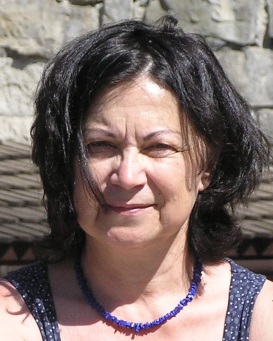 	CURRICULUM VITAELarisa KozlovaAffiliation and official address:Senior Research Scientist.Institute of Magnetism NAS of Ukraine, 36-b Vernadsky blvd., 03142, Kyiv, Ukrainee-mail kozlova@imag.kiev.ua,             kozlova@ukr.netEducation (degrees, dates, universities)Dipl. Ing.- 1 March 1977 Physics Techniques Department of Kiev Polytechnical Institute (National Technical University), Kyiv, Ukraine.Career/Employment (employers, positions and dates)Ph.D. - Institute of Metal Physics, Kyiv, Ukraine (1987).1981-1988 – Junior Research Scientist, Institute of Metal Physics NAS of Ukraine, Kyiv.1988-1996 – Research Scientist, Institute of Metal Physics NAS of Ukraine, Kyiv.1996- present – Senior Research Scientist, Institute of Magnetism NAS of Ukraine, Kyiv, 2004 - present – Scientific Secretary of the Specialized Scientific Council D.26.248.01 at the Institute of Magnetism of Ph. degree and D. Sc degree certifying in speciality  magnetism and theoretical physics.Research interestsFerromagnetic shape memory materials, polycrystals, single crystals, thin films, ribbons, new alloy systems, etc.Current research interestInvestigation of the structural and magnetic transformations in decomposed solid solutions on Fe, Co and Cu-base. Honours, Awards, Fellowships, Membership of Professional Societies1992-prezent   Member of Ukrainian Physical Society.Selected Papers1.	L.E.Kozlova,V.V.Kokorin, V.A.Chernenko Some peculiarities of thermoelastic behaviour of Fe-Ni-Co-Ti alloys. Metal Physics and Advanced Technologies,1999,v.21,N12,p.72-75.2.	V.A.Chernenko,L.E.Kozlova,A.N.Titenko Mechanical properties of shape memory Fe-Ni-Co-Ti alloys as a function of prestrain and aging. In Proceedings of the SMST-2000 Conference,Santa Clara, California USA, April 30-May 4,2000.3.	L.E. Kozlova, V.V.Kokorin, and V.A.Chernenko The features of thermoelastic behaviour of Fe-Ni-Co-Ti alloys.// Met.Phys.Adv.Tech., 2001,Vol.19, pp.1653-1657.4.	L.E.Kozlova, A.N.Titenko, V.V.Kokorin, R.N. Kutsyi Superelasticity of aged Cu-Al-Mn alloys // The Physics of Metals and Metallography.// vol.94, No.5, 2002, pp.505-507.5.	V.V. Kokorin, L.E. Kozlova, A.N. Titenko Temperature hysteresis of martensite transformation in aging Cu-Mn-Al alloy.// Scripta Materialia, 47, 2002, 499-502.6.	V.V. Kokorin, L.E.Kozlova, A.N.Titenko Nature of thermal hysteresis of martensitic transformation in aged Cu-Mn-Al alloy J.Phys. IV France 112 (2003), pp.495-498.7.	L.E.Kozlova, V.V.Kokorin The influence of nanoparticles on the formation of the structural states of martensitic phases in Fe and Cu- based alloys// Nanosystems, nanomaterials, nanotechnologies 2004, V.2, No.2, pp.647-675.8.	Kudryavtsev Y. V., Kokorin V. V., Kozlova L. E., Iermolenko V. N., and Konoplyuk S. M. Effect of martensitic transformation on the optical spectra of Cu-Mn-Al alloy. Materials Science Forum Vols. 738-739(2013) pp 177-182.9.	Ю. В. Кудрявцев, А. О. Перекос, В. М. Єрмоленко, J. Dubowik,І. М. Главацький, Л.Е.Козлова, Ю. Б. Скирта	Структура та магнітні властивості стопу Fe2MnGa, Металлофиз. новейшие технол. / Metallofiz. Noveishie Tekhnol. 2014, т. 36, № 7, сс. 951—960.10.	L.E.Kozlova,V.A. Bondarenko,V.V.Kokorin,S.M.Konoplyuk Variation of Seebeck coefficient at martensitic transformation in Cu –Mn- Al alloy Materials Letters153 (2015) 59–61.